Управляющий совет:Педагогический совет:Общее собрание трудового коллектива:Совет старшеклассников.Бакшеева М. (10 кл.)Еремичева Ю. (10кл.)Аполихин Н. (10 кл.)          Общешкольный родительский комитет.Председатель родительского комитета: Сатарова Наталья ГеннадьевнаЧлены родительского комитета:Аполихин Феликс Васильевич;Попов Евгений Степанович.№п/пФИОдолжность1Кравченко Жанна АлиевнаПредседатель Управляющего совета(представитель общественности)2Балданова Т.Д.Член Управляющего совета (учитель)3Шевлякова О.Ю.Член Управляющего совета (учитель)5Бакшеева М.А.Член Управляющего совета (ученица 10 класса)№ п\пФ.И.О.Должность№ п\пФ.И.О.Должность№ п\пФ.И.О.Должность1.Морозова Яна АлексеевнаДиректор2.Доржиева Долгорма ЖамьяновнаУчитель русского языка и литературы3.Морозов Алексей СаломоновичУчитель географии4.Глушенко Татьяна НиколаевнаУчитель физики5.Зубарева Татьяна ПетровнаУчитель математики6.Балданова Татьяна ДашиевнаУчитель начальных классов7.Кузьменко Ольга НиколаевнаУчитель начальных классов8.Шевлякова Ольга ЮрьевнаУчитель химии и биологии9.Доржиев Жаргал ПугсыковичУчитель физической культуры10.Шнайдер Екатерина ГеннадьевнаУчитель английского языка11.Сарсадских Надежда ЛеонидовнаУчитель начальных классов12Гриценко Лариса ИвановнаБиблиотекарь№ п\пФ.И.О.Должность№ п\пФ.И.О.Должность№ п\пФ.И.О.Должность1.Морозова Яна АлексеевнаДиректор2.Доржиева Долгорма ЖамьяновнаУчитель русского языка и литературы3.Морозов Алексей СаломоновичУчитель географии4.Глушенко Татьяна НиколаевнаУчитель физики5.Зубарева Татьяна ПетровнаУчитель математики6.Балданова Татьяна ДашиевнаУчитель начальных классов7.Кузьменко Ольга НиколаевнаУчитель начальных классов8.Шевлякова Ольга ЮрьевнаУчитель химии и биологии9.Доржиев Жаргал ПугсыковичУчитель физической культуры10.Шнайдер Екатерина ГеннадьевнаУчитель английского языка11.Сарсадских Надежда ЛеонидовнаУчитель начальных классов12Гриценко Лариса ИвановнаБиблиотекарь13.Зелинская Татьяна СергеевнаУборщик служебных помещений 14.Приступа Ольга ЮрьевнаУборщик служебных помещений15.Плишкина Анастасия СергеевнаУборщик служебных помещений16.Сибилева Валентина ВикторовнаГардеробщик 17.Рахмангулова Татьяна АнатольевнаУборщик служебных помещений18.Патрушев Евгений АнатольевичДворник 19.Приступа Сергей АнатольевичРабочий по комплексному обслуживанию и ремонту здания20.Вышинская Ольга ВикторовнаПовар 21.Гриценко Анатолий ЛеонидовичСторож 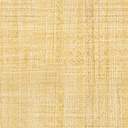 